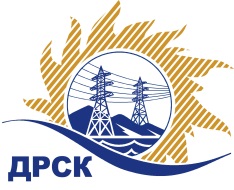 Акционерное Общество«Дальневосточная распределительная сетевая  компания»ПРОТОКОЛ № 465/УР-ВП по выбору победителя открытого электронного запроса предложений на право заключения договора на выполнение работ  «Капитальный ремонт ЗиС: г. Хабаровск» для нужд филиала АО «ДРСК» «Хабаровские электрические сети» (закупка 1018 раздела 1.1. ГКПЗ 2017 г.)  ЕИС № 31705061028 (МСП)Форма голосования членов Закупочной комиссии: очно-заочная.ПРИСУТСТВОВАЛИ: 10 членов постоянно действующей Закупочной комиссии ОАО «ДРСК»  2-го уровня.ВОПРОСЫ, ВЫНОСИМЫЕ НА РАССМОТРЕНИЕ ЗАКУПОЧНОЙ КОМИССИИ: Об утверждении результатов процедуры переторжки.Об итоговой ранжировке заявок.О выборе победителя запроса предложений.РЕШИЛИ:По вопросу № 1Признать процедуру переторжки не состоявшейсяУтвердить окончательные цены заявок участниковПо вопросу № 2Утвердить итоговую ранжировку заявокПо вопросу № 3Планируемая стоимость закупки в соответствии с ГКПЗ: 4 906 660,00 руб., без учета НДС;   5 789 858,80 руб., с учетом НДС.Признать победителем запроса предложений на право заключения договора на выполнение «Капитальный ремонт ЗиС: г. Хабаровск» для нужд филиала АО «ДРСК» «Хабаровские электрические сети»    участника, занявшего первое место в итоговой ранжировке по степени предпочтительности для заказчика: ООО "Ремонтно-Строительная организация " (678000, Хабаровский край, г. Хабаровск, ул. Ким Ю Чена, д. 4, оф. 43) на условиях: стоимость предложения 4 733 249.68 руб. (цена с НДС 4 733 249.68 руб.). Условия оплаты: в течение 30 календарных дней с даты  подписания справки о стоимости выполненных работ КС-3 на основании счета, выставленного Подрядчиком. Срок выполнения работ: с 01.07.2017 по 30.11.2017 г. Гарантия на своевременное и качественное выполнение работ, материалы, а также на устранение дефектов, возникших по вине Подрядчика, составляет 36 месяца со дня подписания акта сдачи-приемки. Гарантия на материалы и оборудование, поставляемые подрядчиком не менее 36 месяцев. Срок действия оферты до 31.08.2017.Ответственный секретарь Закупочной комиссии 2 уровня  		                                                               М.Г.ЕлисееваЧувашова О.В.(416-2) 397-242г.  Благовещенск«06» июня 2017№п/пНаименование Участника закупки и его адресОбщая цена заявки после переторжки, руб.ООО "Ремонтно-Строительная организация " (678000, Хабаровский край, г. Хабаровск, ул. Ким Ю Чена, д. 4, оф. 43)4 733 249.68 руб. (цена с НДС 4 733 249.68 руб.)2.ООО "Гортранс" (680032, Россия, Хабаровский край, г. Хабаровск, пр-т 60 лет Октября 128 а)4 905 659.00 руб. (цена с НДС 5 788 677.62 руб.)Место в предварительной ранжировкеНаименование участника и его адресЦена заявки  на участие в закупке, руб.Итоговая оценка предпочтительности заявок1 местоООО "Ремонтно-Строительная организация " (678000, Хабаровский край, г. Хабаровск, ул. Ким Ю Чена, д. 4, оф. 43)4 733 249.68 руб. (цена с НДС 4 733 249.68 руб.)0,662 местоООО "Гортранс" (680032, Россия, Хабаровский край, г. Хабаровск, пр-т 60 лет Октября 128 а)4 905 659.00 руб. (цена с НДС 5 788 677.62 руб.)0,50